 La phrase Manuel, pp. 148-149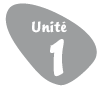 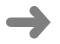  * Lis ce texte puis réponds aux consignes.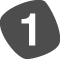 Un petit garçon se rend tous les jours au zoo pour observer un loup qui va et vient dans sa cage. Un matin, en se réveillant, la première chose que voit le loup, c’est ce garçon, debout devant son enclos.– Il n’a pas passé la nuit ici, tout de même ! Je l’intéresse donc tant que ça ?Le loup n’a pas envie de parler à l’enfant. Il pense à sa vie en Alaska, avant que les hommes ne l’enferment ici.D’après Daniel Pennac, L’Œil du loup.a. Combien y a-t-il de phrases dans ce texte ? .............Il y a 6 phrases dans ce texte......b. Recopie la phrase terminée par un point d’interrogation...................Je l’intéresse donc tant que ça ?............................................................c. Recopie la phrase terminée par un point d’exclamation..............Il n’a pas passé la nuit ici, tout de même !.................................. * Écris une phrase en remettant les groupes de mots dans un ordre qui convienne.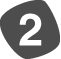 des heures • marche • s’occuper • dans sa cage • le loup • pour • pendant.........Pour s’occuper, le loup marche dans sa cage pendant des heures.....(suggestion).........Si tu as proposé une autre suggestion, c’est possible à condition que la phrase ait un sens. ** Recopie le texte en mettant les points et les majuscules.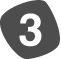 Vincent s’est coupé avec un couteau sa maman va chercher ce qu’il faut pour le soignerelle désinfecte la plaie et pose un pansement l’enfant a un peu mal mais il ne pleure pas.......Vincent s’est coupé avec un couteau. Sa maman va chercher ce qu’il faut pour le soigner. Elle désinfecte la plaie et pose un pansement. L’enfant a un peu mal mais il ne pleure pas.......... ** Souligne uniquement les phrases négatives et entoure les mots qui marquent la négation.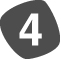  *** Transforme les phrases affirmatives en phrases négatives, ou inversement.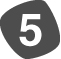 a. L’animal blessé peut encore courir...................................L’animal blessé ne peut plus courir............................................b. On rencontre toujours quelqu’un à la piscine...................................On ne rencontre jamais personne à la piscine.....................c. Elle n’a rien compris pendant la conférence...........Elle a tout compris pendant la conférence...............................................................d. Certaines personnes n’ont plus de chauffage...........Certaines personnes ont encore du chauffage.................................................................a. Nadia a eu trente ans hier.c. Tu ne peux pas sortir seule la nuit.e. Quand part le dernier train b. Je ne veux plus entendre parler de cette histoire !d. Le dernier film nous a beaucoup plu.f. Elles n’ont vu personne sur le marché.